Отчет о проведении мероприятия на тему «Знатоки Байкала»Дата проведения - 28 февраля 2020 года.Место проведения – МБОУ «Клюевская СОШ»Мероприятие проведено среди  учащихся 6, 7 классов.Первенство личное.Для проведения мероприятия была приготовлена презентация, напечатаны вопросы личной олимпиады, заготовлены листы контроля.Целью мероприятия явилось следующее:  расширить и углубить знания учащихся об экологических особенностях и уникальности озера Байкал.Поставлены следующие задачи:Обучающая: расширить и углубить знания учащихся об озере Байкал, его животном и растительном мире.Развивающая: содействовать формированию коммуникативных навыков (умения работать в команде, слушать других), интеллектуальных умений, творческих способностей через применение игровой технологии, воспитывать экологическую культуру, чувство ответственности за судьбу озера.Воспитывающая: воспитывать бережное отношение к природе, истории и традициям своей малой родиныПрограмма мероприятия состояла из разнообразных заданий: загадки об уникальных животных и растениях озера Байкал. Задание «О ком идет речь?», когда по описанию нужно узнать животное, обитающее в озере. Разгадывание анаграмм -  «Узнай меня». Расшифровка ребусов. Задание «Заморочки из бочки» - учащиеся должны знать материал о особо охраняемых природных территориях по побережью озера Байкал. Решение экологических ситуационных задач, где учащиеся высказали свое отношение к той или иной ситуации, порой очень спорные, но в тоже время имеющие смысл. Решали тесты  и участвовали в личной олимпиаде.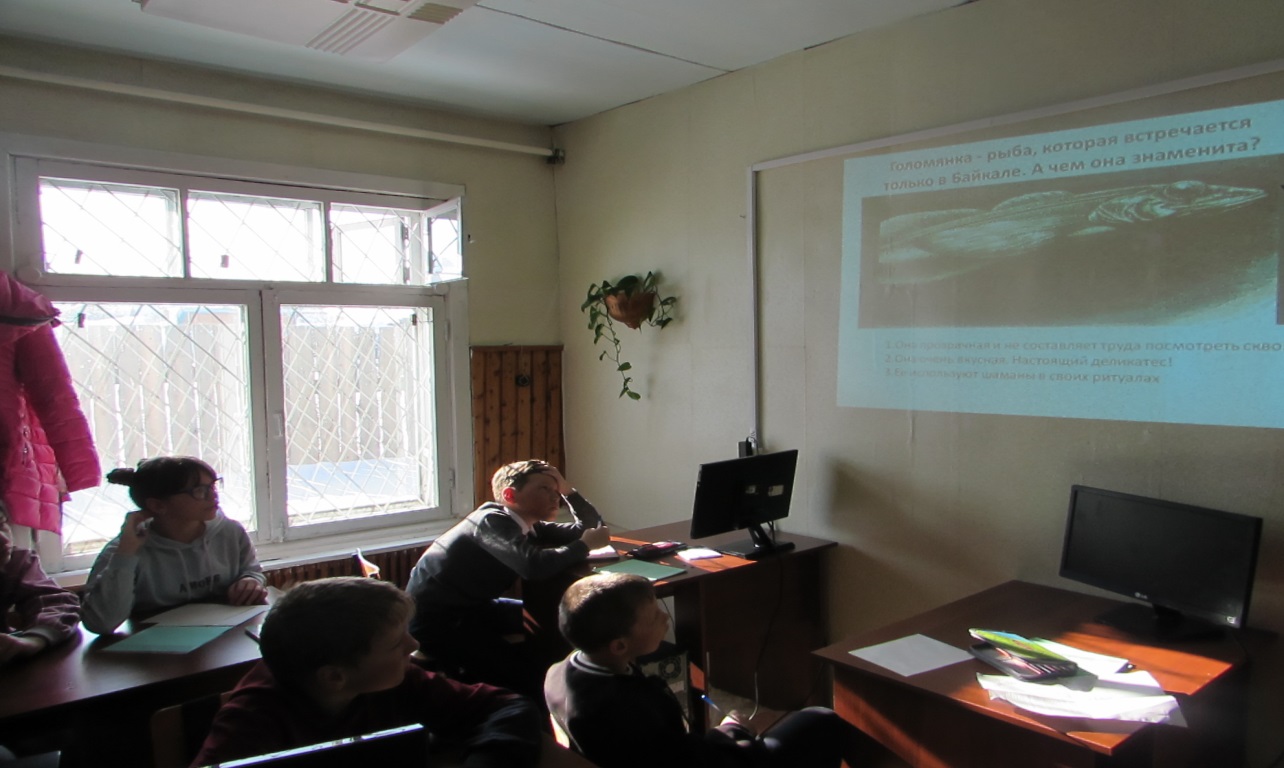 Решение тестов учащимися 6 класса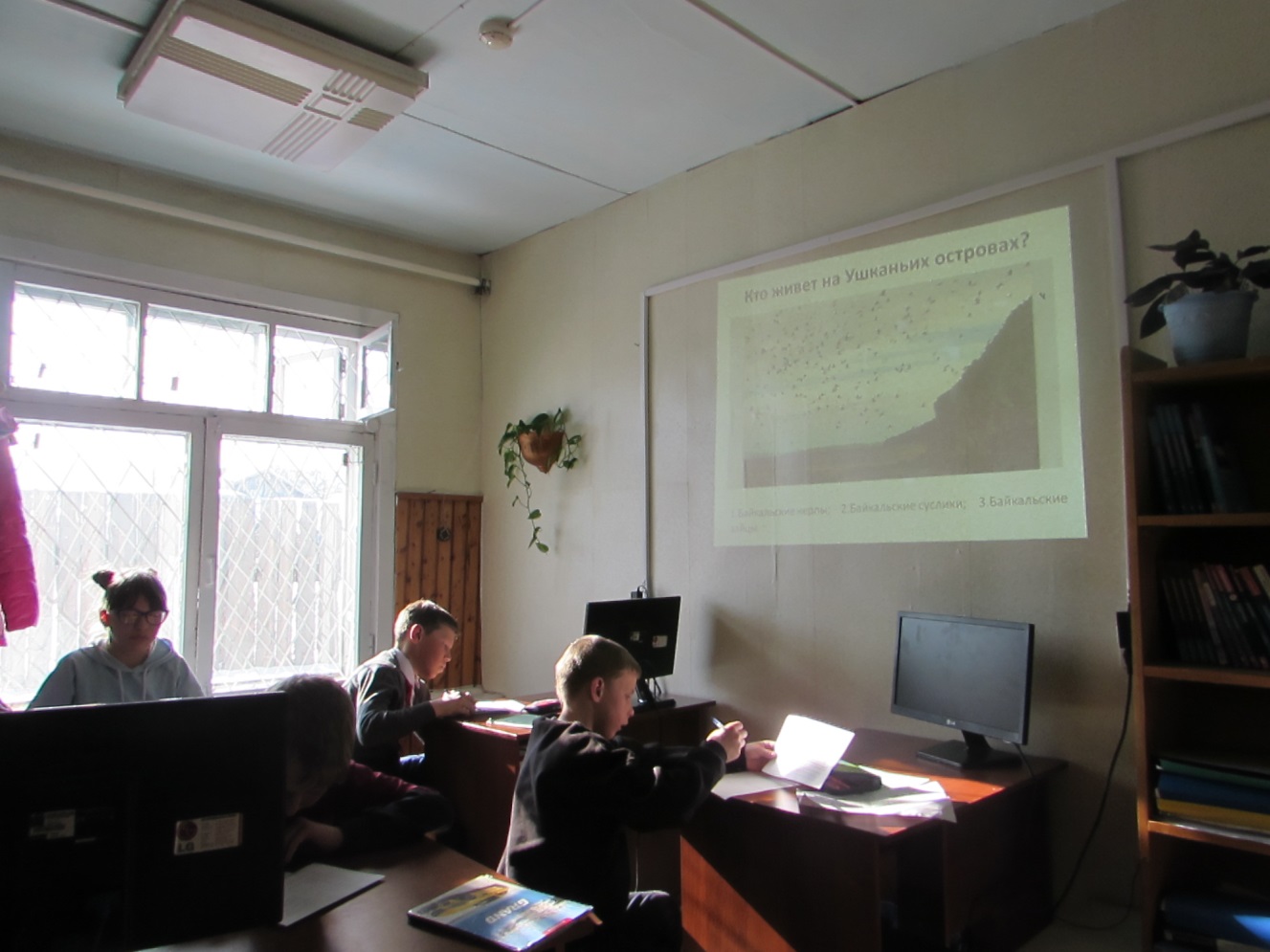 Выполнение заданий личной олимпиады учащимися 6 класса.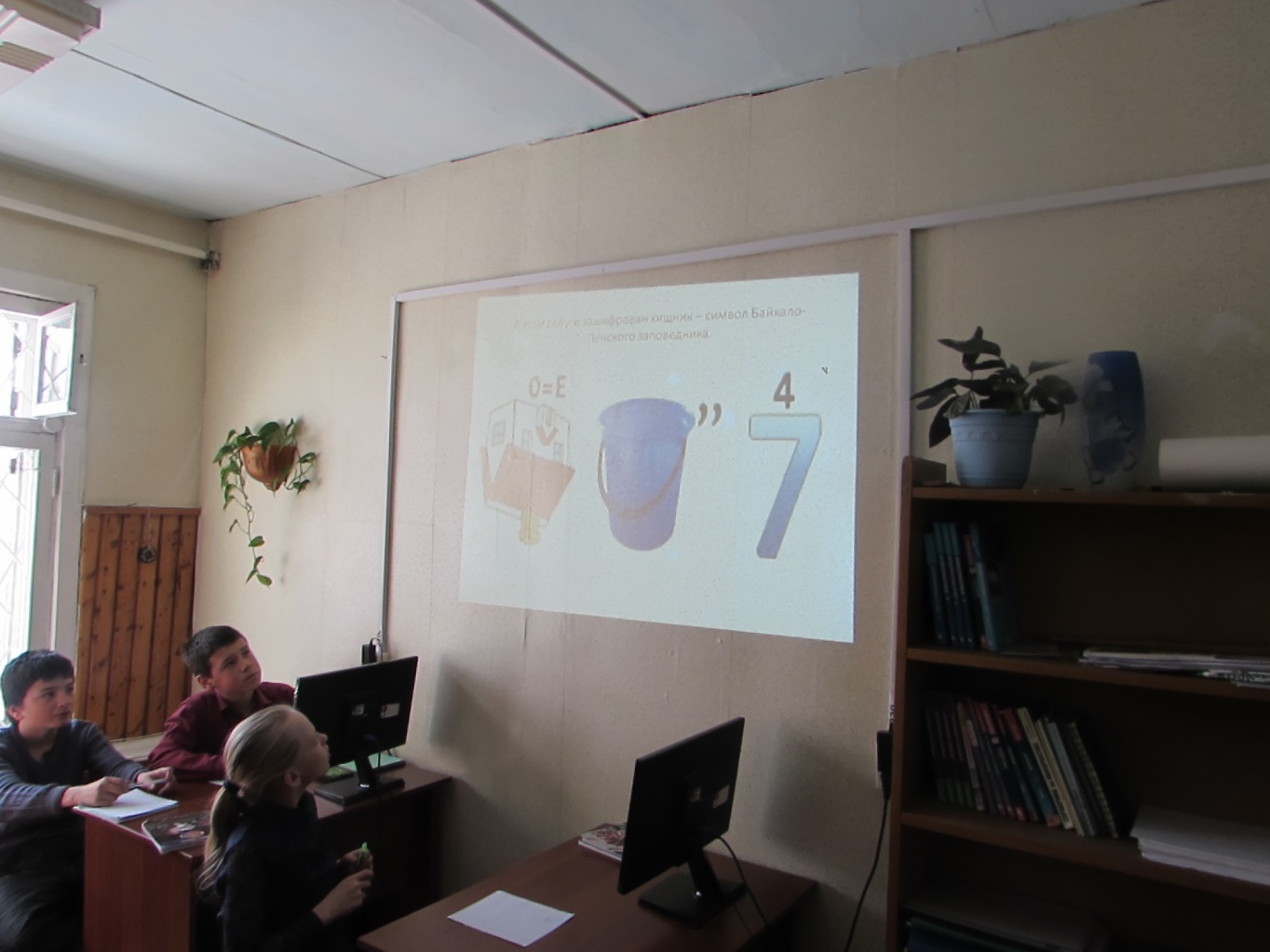 Решение ребусов учащимися 7 класса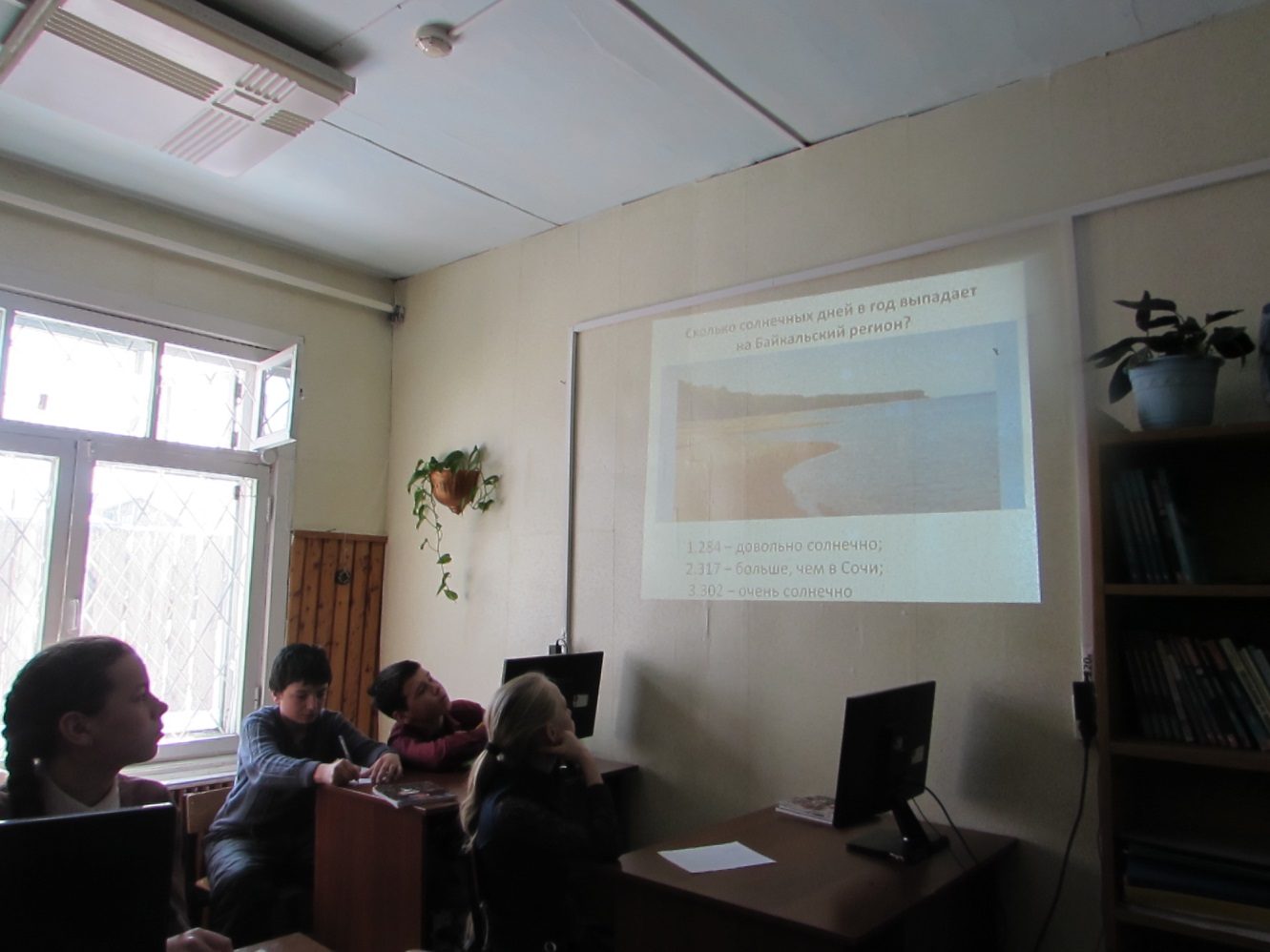 Выполнение тестов учащимися 7 класса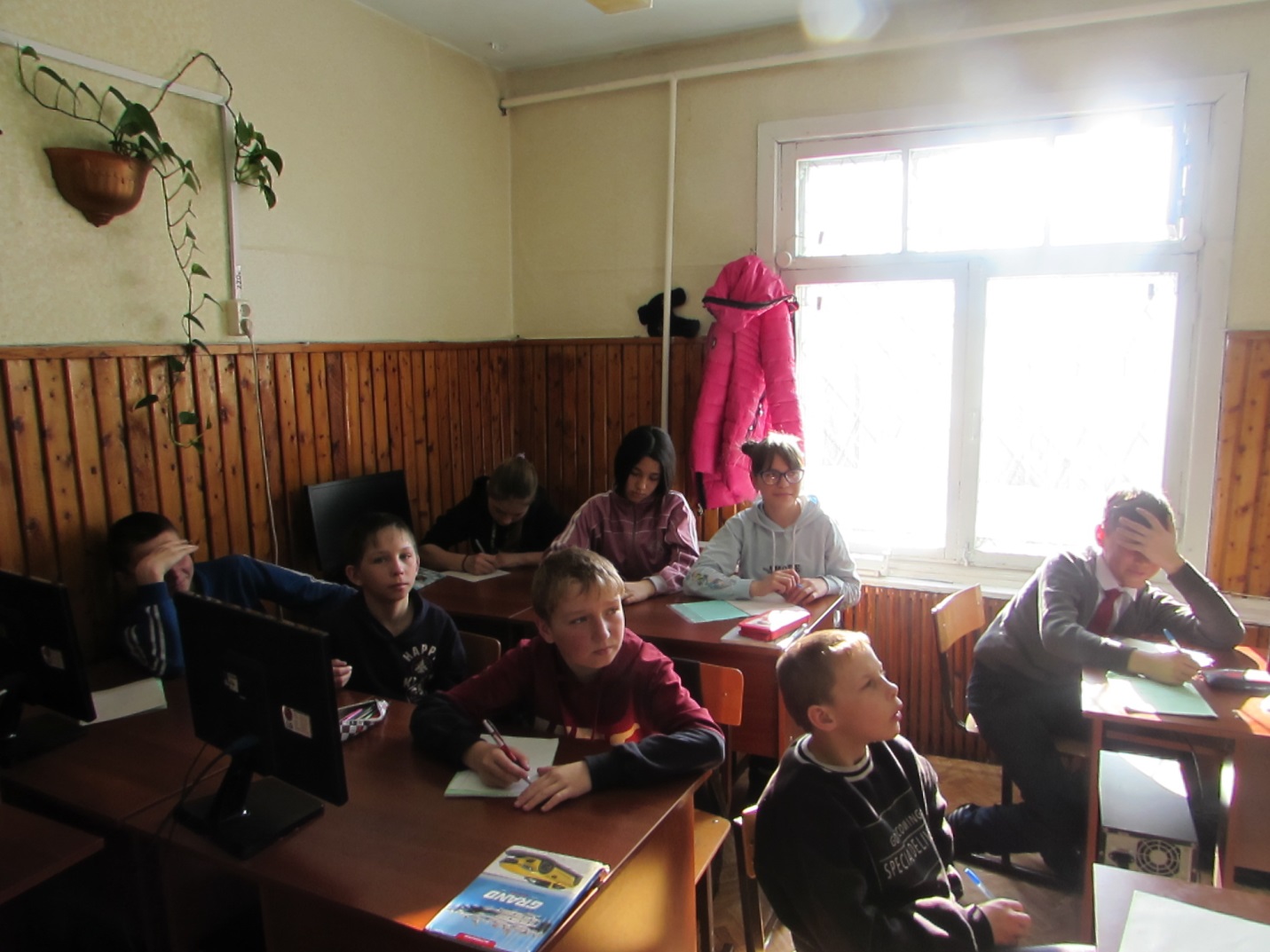 Разгадка анаграмм учащимися 6 класса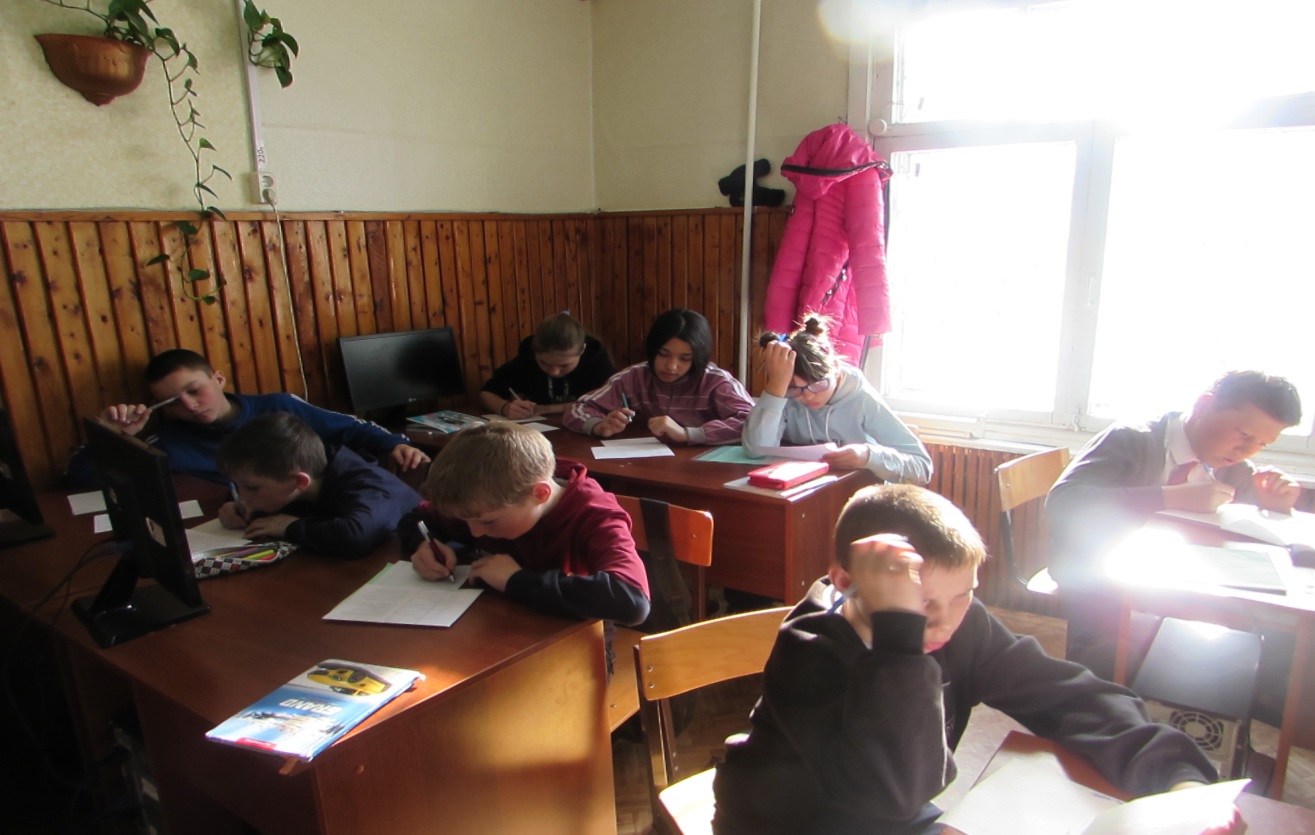 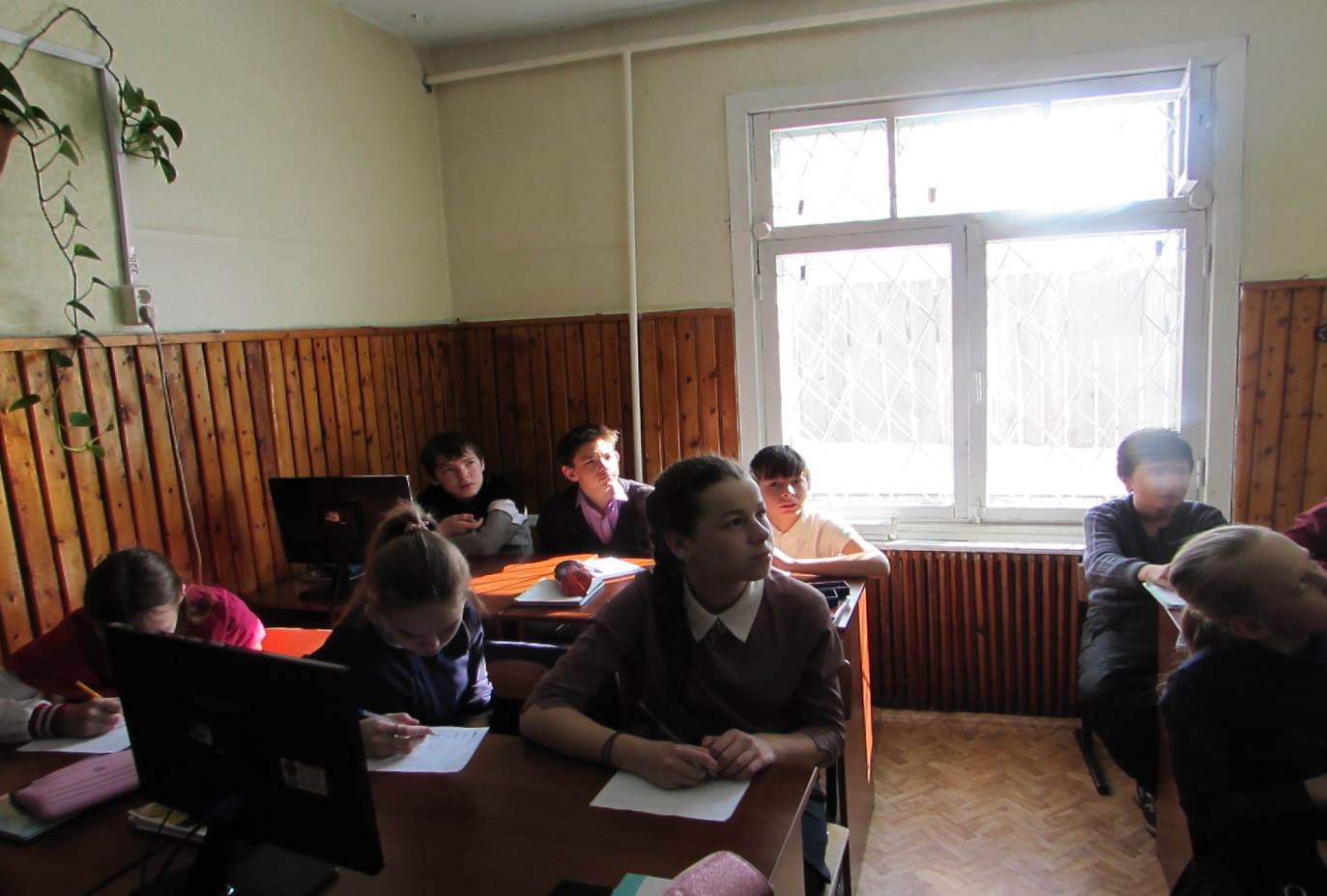 Раздумья над экологическими задачами учащимися 7 классаРезультаты участия:Вывод: Основополагающие вопросы об озере Байкал учащиеся знают, рассуждают, но в тоже время плохо решают анаграммы, ребусы (особенно учащиеся 7 класса – «мы такие задания не выполняем, самостоятельно не решаем»- ответ учащихся). Занятие поучительное, интересное.№ п/пФамилия, имя учениказаданиязаданиязаданиязаданиязадания№ п/пФамилия, имя ученикаЗагадки, «о ком идет речь», «узнай меня», анаграммы, ребусыЭкологическая задачатестыолимпиадаитого1Эпов Владимир11358272Шумилова Софья10457263Падерина Валерия10565264Иванов Сергей6536205Винникова Дарья7446216Полонов Дмитрий6458237Горбова Александра3346168Просекин Даниил4256179Падерин Никита432413№ п/пФамилия, имя учениказаданиязаданиязаданиязаданиязадания№ п/пФамилия, имя ученикаЗагадки, «о ком идет речь», «узнай меня», анаграммы, ребусыЭкологическая задачатестыолимпиадаитого1Докичев Владислав6387,524,52Дмитриева Ксения3285183Винникова Римма4455184Маркова Елена45108,527,55Падерин Артем8584256Борисоглебский Ярослав200577Воротников Дмитрий25107,524,58Жигулин Константин8578,528,5